Školní knihovna vás zve na další odpolední akciNA OKNĚ SEDĚLA KOČKAA VENKU ŠTĚKAL PESaneb Čtení o pejscích a kočičkách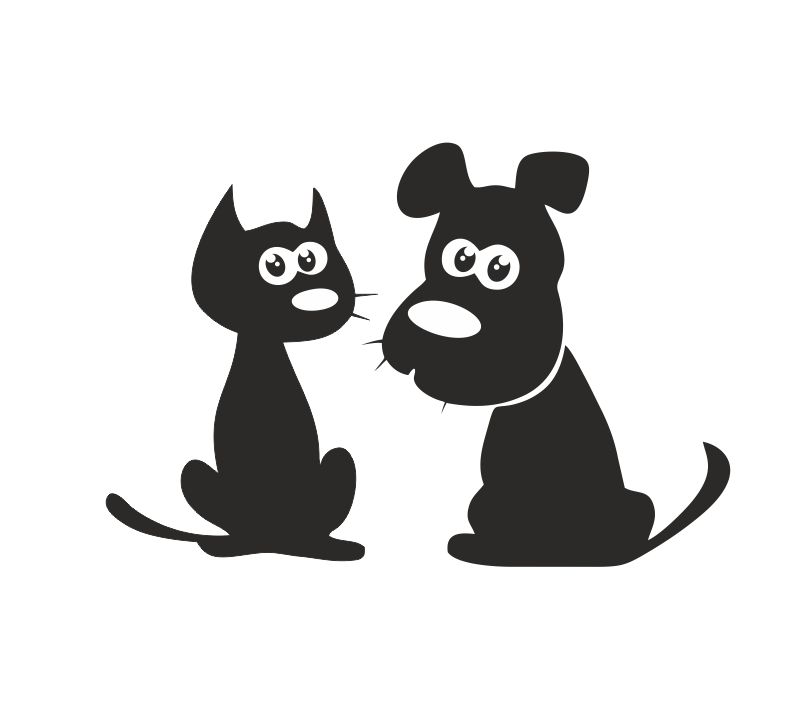 30. ledna 15:00 – 16:00Těší se na vás Lucie Samlerová a Jana Andělová